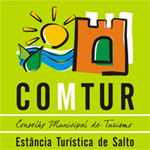 ATA COMTUR – JUNHO DE 2022Aos vinte e nove dias do mês de junho do ano de dois mil e vinte dois, na sede da ACIAS-Associação Comercial Industrial e Agrícola de Salto, situada na Rua Nove de Julho, número 403 – Centro – Município da Estância Turística de Salto, reuniram-se extraordinariamente os membros titulares que compõe o novo colegiado do Conselho Municipal de Turismo da Estância Turística de Salto de acordo com o Decreto Municipal número 154, de 28 de junho de 2022, a seguir: DECRETO Nº154, DE 28 DE JUNHO DE 2022. “Dispõe sobre a nomeação dos membros para composição do COMTUR – Conselho Municipal de Turismo da Prefeitura da Estância Turística de Salto/SP”. LAERTE SONSIN JÚNIOR, Prefeito da Estância Turística de Salto, Estado de São Paulo, usando das atribuições que lhe são conferidas por lei; DECRETA:Art. 1º - Ficam nomeados nos termos do artigo 5º da Lei Municipal nº 3255, de 26 de fevereiro de 2014, alte os seguintes membros titulares e suplentes, do COMTUR -  CONSELHO MUNICIPAL DE TURISMO da Prefeitura da Estância Turística de Salto/SP. I – Representantes do Gabinete do Prefeito Titular: Wanderley Rigolin
Suplente: Stefani Queirantes Arraes II – Representantes da Secretaria Municipal de Desenvolvimento Econômico, Trabalho e Turismo Titular: João Carlos Milioni - Suplente: José Roberto Orlandini III – Representantes da Secretaria Municipal da Cultura Titular: Camila MoraesSuplente: Oséas Singh Jr. IV – Representantes da Secretaria Municipal do Meio Ambiente Titular:  Oswaldo Dalla Vecchia; Suplente: Flavio Garcia - V – Representantes da Secretaria Municipal da Educação Titular: Anderson de Jesus Alberto; Suplente: Airislene Viviane Andrade de Oliveira VI – Representantes da Associação Comercial, Industrial e Agrícola de Salto Titular: Wladimir Lara; Suplente: Adilson de Arruda Sampaio VII – Representantes de Agência de Viagens Titular: Ewerton Henrique de Moraes; Suplente: Marcia Regina da Silva Freitas VIII – Representantes de Hotelaria (ou meios de hospedagem) Titular: Kátia Regina Aparecida Miller; Suplente: Danilo Miguel IX – Representantes de Alimentação Titular: Eduardo da Silva Freitas; Suplente: Helena Marques X – Representantes do Turismo Rural Titular: Fátima Celina Micai Meneghete Simões; Suplente: Márcia Valle Mielke  XI – Representantes dos Artesãos locais  Titular: Valeria Maradini Malimpensa; Suplente: Marcilio Contelli; XII – Representantes dos Produtores de Eventos Culturais Titular: Claudiney 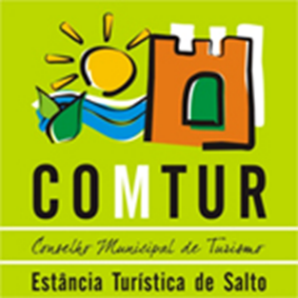 Bravo; Suplente: Renato Bispo XIII – Representantes das instituições de ensino, inerentes ao Turismo Titular: Thais Rodrigues Monteiro de Moraes; Suplente:  Rutzkaya Queiroz dos Reis  XIV – Representantes das entidades filantrópicas que promovam intercâmbio de jovens  Titular: Hildo Paulo Prado; Suplente: Francisco Carlos Costa XV – Representantes do setor de feiras e negócios Titular:  Mônica Campos de Aquino; Suplente:  Tânia Regina Arruda. Art. 2º- Este decreto entra em vigor na data de sua publicação, revogadas as disposições em contrário. ESTÂNCIA TURÍSTICA DE SALTO, ESTADO DE SÃO PAULO. Aos, 28 de junho de 2022 – 324º da Fundação. Assinam o presente Decreto: O Ilmo. Prefeito SR. LAERTE SONSIN JÚNIOR - Prefeito Municipal; ARILDO GUADAGNINI - Secretário Municipal de Governo. Registrado no Gabinete do Prefeito e publicado no Diário Oficial Eletrônico do Município. A seguir o Presidente do COMTUR, Sr. Eduardo da Silva Freitas; usou da palavra para felicitar todos os integrantes do novo colegiado. O Presidente do COMTUR, também usou da palavra para explicar a todos os presentes que a nova composição do colegiado deste conselho, com seu novo número de integrantes, que doravante terá quinze titulares e quinze suplentes, está obedecendo rigorosamente a legislação vigente que reza sobre os conselhos municipais de turismo do Estado de São Paulo. Em seguida o presidente do COMTUR apresentou à todos os presentes as propostas dos novos projetos que poderão ser custeados através dos recursos estaduais advindos do DADETUR/SP, para o ano de 2022, detalhando as demandas a seguir:  Demanda: 039846 - Criação do Espaço em Homenagem à Comunidade Japonesa Saltense – Valor: R$ 500.000,00 – Demanda: 039847 - Implantação do Santuário das Aves Tropicais – Valor: R$ 1.200.000,00 – Demanda: 040204 - Reciclagem de Uso do Antigo Hotel Saturno – Valor: R$ 2.497.510,94 – Demanda: 040205 - Revitalização do Complexo Turístico da Cachoeira e Entorno - Etapa 2 – Valor: R$ 800.000,00. Feita a explanação e as devidas explicações pertinentes sobre os conteúdos de cada projeto o presidente do COMTUR, Sr. Eduardo da Silva Freitas; colocou a pauta em votação e todos os projetos acima explanados foram aprovados pela unanimidade de votos dos conselheiros presentes. Não havendo nada mais a tratar; eu Valéria Maradini Malimpensa, nesta data, lavrei esta ata e assino a lista dos conselheiros  presentes que segue em sequência.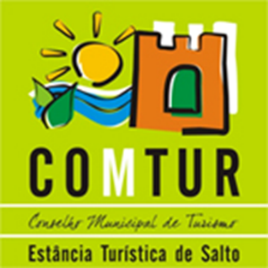 _______________________Gabinete do PrefeitoTitular: Wanderley Rigolin_____________________________Secretaria Municipal de Desenvolvimento Econômico, Trabalho e TurismoTitular: João Carlos Milioni_____________________________Secretaria Municipal da CulturaTitular: Camila Moraes_____________________________Secretaria Municipal do Meio AmbienteTitular:  Oswaldo Dalla Vecchia _____________________________Secretaria Municipal da EducaçãoTitular: Anderson de Jesus Alberto_____________________________Associação Comercial, Industrial e Agrícola de Salto Titular: Wladimir Lara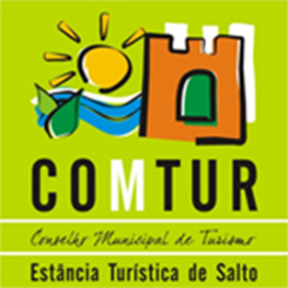 ____________________________Agência de ViagensTitular: Ewerton Henrique de Moraes_____________________________Hotelaria e ou meios de hospedagemTitular: Kátia Regina Aparecida Miller_____________________________AlimentaçãoTitular: Eduardo da Silva Freitas - Presidente____________________________Representante do Turismo RuralTitular: Fátima Celina Micai Meneghete _____________________________Representante dos Artesãos locaisTitular: Valeria Maradini Malimpensa_____________________________Representante dos Produtores de Eventos CulturaisTitular: Claudiney Bravo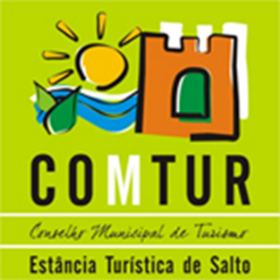 _____________________________Representante das Instituições de ensino, inerentes ao TurismoTitular: Thais Rodrigues Monteiro de Moraes_____________________________Representante das entidades filantrópicas que promovam intercâmbio de jovens Titular: Hildo Paulo Prado_____________________________Representante do setor de feiras e negóciosTitular:  Mônica Campos de Aquino